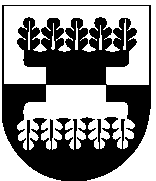 ŠILALĖS RAJONO SAVIVALDYBĖSTARYBAŠILALĖS RAJONO SAVIVALDYBĖS TARYBOS 28 POSĖDŽIO PROTOKOLAS2021 m. vasario 3 d. Nr. T2-1ŠilalėPosėdis įvyko 2021-01-29 10.00 val. (nuotoliniu būdu realiuoju laiku elektroninių ryšių priemonėmis).Posėdžio pirmininkas – Algirdas Meiženis.Posėdžio sekretorius – Tadas Sadauskis.Į rajono Savivaldybės tarybą išrinkti 25 nariai. Posėdyje dalyvavo 25 Tarybos nariai (sąrašas pridedamas). Posėdyje dalyvavo 14 kviestųjų asmenų (sąrašas pridedamas).Posėdžio pradžioje prisiekė naujai tarybos nario mandatą gavusi Lineta Dargienė.  Tarybos nario priesaiką priėmė Lietuvos Respublikos vyriausiosios rinkimų komisijos pirmininkės pavaduotojas Andrius Puksas ir įteikė Tarybos nario pažymėjimą. Pasirašytas Tarybos nario priesaikos tekstas pridedamas.Tarybos nariams vienbalsiai pritarus, Savivaldybės tarybos 28 posėdis pradėtas.Darbotvarkė Tarybos nariams pateikta.Raimundas Vaitiekus klausė, ar į darbotvarkę bus įtraukta gauti paklausimai iš pilietės „Dėl Šilalės rajono tarybos nario ir Šilalės rajono ligoninės gydytojo veiksmų ir elgesio“ ir gautas raštas iš UAB „Šilalės vandenys“ darbuotojų.Valdemaras Jasevičius atsakė, jog į gautą raštą yra reaguojama, yra duotas pavedimas UAB „Šilalės vandenys“ direktoriui parašyti paaiškinimą dėl susidariusios situacijos.Tadas Bartkus atsakė, jog Šilalės rajono ligoninėje yra pradėtas vidaus auditas.Raimundas Vaitiekus siūlė įtraukti į darbotvarkę apsvarstyti gautą raštą iš UAB „Šilalės vandenys“ darbuotojų ir pasikviesti direktorių Valentiną Žiogą prisijungti prie Tarybos posėdžio.Tarybos nariai diskutavo dėl R. Vaitiekaus pasiūlymo.Algirdas Meiženis siūlė balsuoti už R. Vaitiekaus pasiūlymą      Pasiūlymui nepritarta. BALSAVO: UŽ – 12, PRIEŠ – 4, SUSILAIKĖ – 9.(Vardinio balsavimo rezultatai: K. Ačas – UŽ, E. Auškalnis – SUSILAIKĖ, T. Bartkus – SUSILAIKĖ, D. Bergelis – UŽ, A. Dambrauskas – UŽ, L. Dargienė – PRIEŠ, A. Gargasaitė – SUSILAIKĖ, E. Gargasė – UŽ, E. Gečas – UŽ, R. Gečienė – UŽ, V. Jankauskaitė-Milčiuvienė – UŽ, L. Kalnikaitė – UŽ, G. Macevičius – SUSILAIKĖ, V. Macienė – UŽ, A. Meiženis – SUSILAIKĖ, G. Navardauskas – UŽ, R. Norvilienė – UŽ, S. Olendrienė – SUSILAIKĖ, A. Petkus – PRIEŠ, R. Rimkus – SUSILAIKĖ, R. Titovas – PRIEŠ, R. Toleikis – PRIEŠ, R. Vaitiekus – UŽ, V. Žemeckienė – SUSILAIKĖ, B. Žirlienė – SUSILAIKĖ).Raimundė Gečienė prašė posėdžio pabaigoje išklausyti informaciją apie COVID-19 valdymą Šilalės rajone.V. Jasevičius atsakė, jog tokia informacija bus pristatyta.Egidijus Gečas siūlė išbraukti iš darbotvarkės 24 klausimą „Dėl Šilalės rajono savivaldybės 2021 metų melioracijos darbų, finansuojamų valstybės biudžeto lėšomis, sąrašo patvirtinimo“, kadangi šitas klausimas buvo mažai išdiskutuotas ir išsamiai nenagrinėtas vien tik Kaimo aplinkosaugos ir komunalinio ūkio reikalų komitete.Virginija Bukauskienė atsakė, jog jei bus atidėtas svarstyti klausimas kitame posėdyje, bus mėnesiui sustabdyti melioracijos darbai.Tarybos nariai diskutavo dėl E. Gečo pasiūlymo.A. Meiženis siūlė balsuoti už E. Gečo pasiūlymą.Pasiūlymui pritarta. BALSAVO: UŽ – 13, PRIEŠ – 2, SUSILAIKĖ – 9.(Vardinio balsavimo rezultatai: K. Ačas – UŽ, E. Auškalnis – SUSILAIKĖ, T. Bartkus – UŽ, D. Bergelis – UŽ, A. Dambrauskas – UŽ, L. Dargienė – SUSILAIKĖ, A. Gargasaitė – SUSILAIKĖ, E. Gargasė – UŽ, E. Gečas – UŽ, R. Gečienė – UŽ, V. Jankauskaitė-Milčiuvienė – UŽ, L. Kalnikaitė – UŽ, G. Macevičius –PRIEŠ, V. Macienė – UŽ, A. Meiženis – SUSILAIKĖ, G. Navardauskas – SUSILAIKĖ, R. Norvilienė – UŽ, S. Olendrienė – PRIEŠ, A. Petkus – UŽ, R. Rimkus – SUSILAIKĖ, R. Toleikis – SUSILAIKĖ, R. Vaitiekus – UŽ, V. Žemeckienė – SUSILAIKĖ, B. Žirlienė – SUSILAIKĖ).Algirdas Meiženis siūlė balsuoti už darbotvarkę su pakeitimais.Darbotvarkei su pakeitimais pritarta vienbalsiai (UŽ – 25).Posėdžio pirmininkas priminė Tarybos veiklos reglamentą.DARBOTVARKĖ: 1. Dėl Šilalės rajono savivaldybės tarybos 2021 metų darbo plano patvirtinimo.Pranešėjas Algirdas Meiženis.2. Dėl Šilalės rajono savivaldybės tarybos 2020 m. liepos 30 d. sprendimo Nr. T1-194 ,,Dėl Šilalės rajono savivaldybės tarybos komitetų sudarymo“ pakeitimo.Pranešėjas Algirdas Meiženis.3. Dėl viešosios įstaigos „Žaliasis regionas“ steigimo.Pranešėjas Algirdas Meiženis.4. Dėl Šilalės rajono savivaldybės tarybos 2019 m. gegužės 6 d. sprendimo Nr. T1-101 „Dėl atstovų delegavimo į Lietuvos savivaldybių asociacijos suvažiavimą“ pakeitimo.Pranešėjas Algirdas Meiženis.5. Dėl Šilalės rajono savivaldybės kultūros ir meno projektų dalinio finansavimo ir kofinansavimo tvarkos aprašo patvirtinimo.Pranešėja Danguolė Vėlavičiutė.6. Dėl Šilalės rajono savivaldybės administracijos direktoriaus pavaduotojo pareigybės aprašymo patvirtinimo.Pranešėja Vilma Kuzminskaitė.7. Dėl Šilalės rajono savivaldybės tarybos 2019 m. birželio 21 d. sprendimo Nr. T1-141 „Dėl Šilalės rajono religinių bendruomenių rėmimo ir nekilnojamojo kultūros paveldo tvarkybos programos 2019–2021 m. atrankos komisijos ir atrankos komisijos veiklos nuostatų“ pakeitimo.Pranešėja Rasa Kuzminskaitė.8. Dėl Šilalės rajono savivaldybės tarybos 2018 m. spalio 25 d. sprendimo Nr. T1-222 „Dėl Šilalės rajono savivaldybės neformaliojo vaikų švietimo lėšų skyrimo ir naudojimo tvarkos aprašo patvirtinimo“ pakeitimo.Pranešėja Rasa Kuzminskaitė.9. Dėl pritarimo Šilalės rajono savivaldybės Narkotikų kontrolės komisijos veiklos ataskaitai už 2020 m.Pranešėja Silva Paulikienė.10. Dėl leidimo rengti ir teikti paraišką.Pranešėjas Martynas Remeikis.11. Dėl leidimo rengti ir teikti paraišką Šilalės miesto pušyno sporto aikštelių remontui ir priežiūrai.Pranešėjas Martynas Remeikis.12. Dėl Šilalės rajono savivaldybės tarybos 2020 m. liepos 30 d. sprendimo Nr. T1-203 „Dėl pavedimo Šilalės Dariaus ir Girėno progimnazijai atlikti investicinio projekto bei techninio darbo projekto rengimo užsakovo funkcijas“ pakeitimo.Pranešėjas Martynas Remeikis.13. Dėl Šilalės rajono savivaldybės tarybos 2020 m. spalio 14 d. sprendimo Nr. T1-261 „Dėl papildomų lėšų skyrimo Šilalės Dariaus ir Girėno progimnazijai vykdyti Šilalės Dariaus ir Girėno progimnazijos pastato Šilalėje, Kovo 11-osios g. 18, vidaus patalpų modernizavimo ir teritorijos sutvarkymo projektą“ pakeitimo.Pranešėjas Martynas Remeikis.14. Dėl leidimo rengti ir teikti paraišką „Gatvių apšvietimo modernizavimas Šilalės rajone“.Pranešėjas Martynas Remeikis.15. Dėl Šilalės rajono savivaldybės Šilalės kaimiškosios seniūnijos Struikų kaimo gatvių geografinių charakteristikų pakeitimo.Pranešėjas Martynas Remeikis.16. Dėl Šilalės rajono savivaldybės individualių buitinių nuotekų valymo įrenginių įsigijimo dalinio kompensavimo tvarkos aprašo patvirtinimo.Pranešėja Reimunda Kibelienė.17. Dėl savivaldybės turto nuomos.Pranešėja Reimunda Kibelienė.18. Dėl Šilalės rajono savivaldybės nuosavybės teisės į inžinerinius statinius įregistravimo ir perdavimo valdyti, naudoti ir disponuoti jais patikėjimo teise Šilalės rajono savivaldybės administracijai.Pranešėja Reimunda Kibelienė.19. Dėl Šilalės rajono savivaldybės bendrųjų socialinių paslaugų ir socialinės priežiūros kokybės kontrolės tvarkos aprašo patvirtinimo.Pranešėja Reimunda Kibelienė.20. Dėl sutikimo pratęsti išlaikymą globos įstaigoje.Pranešėja Reimunda Kibelienė.21. Dėl maksimalių socialinės globos paslaugų finansavimo išlaidų dydžių nustatymo.Pranešėja Reimunda Kibelienė.22. Dėl Šilalės rajono savivaldybės tarybos 2015 m. gegužės 28 d. sprendimo Nr. T1-135 ,,Dėl Šilalės rajono savivaldybės Neįgaliųjų reikalų komisijos sudarymo ir nuostatų patvirtinimo“ pakeitimo.Pranešėja Reimunda Kibelienė.23. Dėl Šilalės rajono savivaldybės tarybos 2016 m. spalio 27 d. sprendimo Nr. T1-264 ,,Dėl Šilalės rajono savivaldybės neveiksnių asmenų būklės peržiūrėjimo komisijos sudarymo ir nuostatų pavirtinimo“ pakeitimo.Pranešėja Reimunda Kibelienė.24. Dėl Šilalės rajono savivaldybės 2021 metų melioracijos darbų, finansuojamų valstybės biudžeto lėšomis, sąrašo patvirtinimo.Pranešėjai: Virginija Bukauskienė, Stasys Tubutis.25. Dėl pritarimo Šilalės rajono savivaldybės jaunimo reikalų tarybos 2020 m. veiklos ataskaitai.Pranešėjai: Tadas Bartkus, Lina Maslauskienė.26. Dėl Šilalės rajono savivaldybės tarybos kontrolės komiteto pirmininko pavaduotojo skyrimo.Pranešėjas Algirdas Meiženis.27. Kita informacija.Pranešėjas Algirdas Meiženis.1. SVARSTYTA. Šilalės rajono savivaldybės tarybos 2021 metų darbo plano patvirtinimo.Pranešėjas Algirdas Meiženis pristatė sprendimo projektą ir prašė darbo planą papildyti nusimatant išklausyti informaciją apie COVID-19 pandemiją ir nuo 120 darbo plano klausimo nepriskirti IV ketvirčiui. Pranešėjas prašė pritarti sprendimo projektui su pakeitimais.R. Vaitiekus klausė, ar nebus nieko daroma iš koalicijos veiklos plano.A. Meiženis atsakė, jog iškilus bet kokiam klausimui bus galima pasipildyti 2021 metų darbo planą ir svarstyti.R. Norvilienė tikslinosi dėl Gyventojų apklausos organizavimo tvarkos aprašo pakeitimo. Erika Gargasė tikslinosi dėl Seniūnaičių sueigos ir išplėstinės seniūnaičių sueigos nuostatų pakeitimo.R. Gečienė tikslinosi dėl COVID-19 pandemijos informacijos  sąvokos „pagal poreikį“ ir siūlė labiau apsibrėžti šitą sąvoką ir sukonkretinti kiekvienam mėnesiui.T. Bartkus atsakė, jog kiekvieną Tarybos posėdį bus galima išklausyti tokią informaciją.Dainius Bergelis Tarybos 2021 metų darbo plane pasigedo informacijos apie nukentėjusias įmones dėl COVID-19 pandemijos.A. Meiženis atsakė, jog metų eigoje bus galima nusimatyti tokį klausimą.R. Norvilienė klausė, ar nesvarstoma grįžti prie Auklų paslaugos kompensavimo tvarkos aprašo ir daryti kažkokius pakeitimus, nes pagal dabartinius reikalavimus kompensacija nėra pasinaudojusi nei vieni tėvai.A. Meiženis atsakė, jog dar ankstoka svarstyti dėl pakeitimų, nes tvarkos aprašas gan naujas.Vera Macienė klausė, ar nesvarstoma grįžti prie Gabių moksleivių ir studentų rėmimo programos.T. Bartkus atsakė, jog šiemet mokytojai jau buvo paskatinti.R. Norvilienė siūlė į Tarybos 2021 metų darbo planą įtraukti: 1. Mokytojų krepšelio sukūrimą; 2. Mokytojų kelionių į darbą ir iš darbo kompensavimo tvarkos aprašą; 3. Vietovardžių ženklinimo tvarkos aprašą.Erika Gargasė siūlė į Tarybos 2021 metų darbo planą įtraukti Sporto projektų finansavimo tvarkos aprašą.Pasisakė R. Vaitiekus, R. Norvilienė, Vitalija Jankauskaitė – Milčiuvienė, Lineta Dargienė ir T. Bartkus.T. Bartkus siūlė balsuoti už R. Norvilienės pasiūlymą dėl mokytojų krepšelio sukūrimo.Pasiūlymui pritarta. BALSAVO: UŽ – 13, PRIEŠ – 0, SUSILAIKĖ – 10.(Vardinio balsavimo rezultatai: K. Ačas – UŽ, E. Auškalnis – UŽ, T. Bartkus – SUSILAIKĖ, D. Bergelis – UŽ, A. Dambrauskas – UŽ, L. Dargienė – SUSILAIKĖ, A. Gargasaitė – SUSILAIKĖ, E. Gargasė – UŽ, E. Gečas – UŽ, R. Gečienė – UŽ, V. Jankauskaitė-Milčiuvienė – UŽ, L. Kalnikaitė – UŽ, G. Macevičius – SUSILAIKĖ, V. Macienė – UŽ, A. Meiženis – SUSILAIKĖ, G. Navardauskas – UŽ, R. Norvilienė – UŽ, S. Olendrienė – SUSILAIKĖ, A. Petkus – SUSILAIKĖ, R. Rimkus – SUSILAIKĖ, R. Toleikis – SUSILAIKĖ, R. Vaitiekus – UŽ, V. Žemeckienė – SUSILAIKĖ).T. Bartkus siūlė balsuoti už R. Norvilienės pasiūlymą dėl mokytojų kelionių kompensavimo tvarkos aprašo.Pasiūlymui pritarta. BALSAVO: UŽ – 13, PRIEŠ – 0, SUSILAIKĖ – 11.(Vardinio balsavimo rezultatai: K. Ačas – UŽ, E. Auškalnis – SUSILAIKĖ, T. Bartkus – SUSILAIKĖ, D. Bergelis – UŽ, A. Dambrauskas – UŽ, L. Dargienė – UŽ, A. Gargasaitė – SUSILAIKĖ, E. Gargasė – UŽ, E. Gečas – SUSILAIKĖ, R. Gečienė – UŽ, V. Jankauskaitė-Milčiuvienė – UŽ, L. Kalnikaitė – UŽ, G. Macevičius – SUSILAIKĖ, V. Macienė – UŽ, A. Meiženis – SUSILAIKĖ, G. Navardauskas – UŽ, R. Norvilienė – UŽ, S. Olendrienė – SUSILAIKĖ, A. Petkus – UŽ, R. Rimkus – SUSILAIKĖ, R. Toleikis – SUSILAIKĖ, R. Vaitiekus – UŽ, V. Žemeckienė – SUSILAIKĖ, B. Žirlienė – SUSILAIKĖ).T. Bartkus siūlė balsuoti už R. Norvilienės pasiūlymą dėl vietovardžių ženklinimo tvarkos aprašo.Pasiūlymui pritarta. BALSAVO: UŽ – 17, PRIEŠ – 0, SUSILAIKĖ – 7.(Vardinio balsavimo rezultatai: K. Ačas – UŽ, E. Auškalnis – SUSILAIKĖ, T. Bartkus – SUSILAIKĖ, D. Bergelis – UŽ, A. Dambrauskas – UŽ, L. Dargienė – UŽ, A. Gargasaitė – SUSILAIKĖ, E. Gargasė – UŽ, E. Gečas – UŽ, R. Gečienė – UŽ, V. Jankauskaitė-Milčiuvienė – UŽ, L. Kalnikaitė – UŽ, G. Macevičius – SUSILAIKĖ, V. Macienė – UŽ, A. Meiženis – UŽ, G. Navardauskas – UŽ, R. Norvilienė – UŽ, S. Olendrienė – UŽ, A. Petkus – SUSILAIKĖ, R. Rimkus – SUSILAIKĖ, R. Titovas – SUSILAIKĖ, R. Toleikis – UŽ, R. Vaitiekus – UŽ, V. Žemeckienė – UŽ).T. Bartkus siūlė balsuoti už E. Gargasės pasiūlymą dėl sporto projektų finansavimo tvarkos aprašo.Pasiūlymui pritarta. BALSAVO: UŽ – 17, PRIEŠ – 0, SUSILAIKĖ – 6.(Vardinio balsavimo rezultatai: K. Ačas – UŽ, E. Auškalnis – SUSILAIKĖ, T. Bartkus – SUSILAIKĖ, D. Bergelis – UŽ, A. Dambrauskas – UŽ, L. Dargienė – SUSILAIKĖ, A. Gargasaitė – SUSILAIKĖ, E. Gargasė – UŽ, E. Gečas – UŽ, R. Gečienė – UŽ, V. Jankauskaitė-Milčiuvienė – UŽ, L. Kalnikaitė – UŽ, G. Macevičius – SUSILAIKĖ, V. Macienė – UŽ, A. Meiženis – UŽ, G. Navardauskas – UŽ, R. Norvilienė – UŽ, S. Olendrienė – UŽ, A. Petkus – UŽ, R. Toleikis – UŽ, R. Vaitiekus – UŽ, V. Žemeckienė – SUSILAIKĖ, B. Žirlienė – UŽ).Tadas Bartkus siūlė balsuoti už pateiktą sprendimo projektą.NUSPRĘSTA. Sprendimas priimtas vienbalsiai (už – 22).2. SVARSTYTA. Šilalės rajono savivaldybės tarybos 2020 m. liepos 30 d. sprendimo Nr. T1-194 ,,Dėl Šilalės rajono savivaldybės tarybos komitetų sudarymo“ pakeitimasPranešėjas Algirdas Meiženis pristatė sprendimo projektą ir prašė jam pritarti.Pasisakė R. Vaitiekus, T. Bartkus, A Meiženis dėl sprendimo projekto.Tadas Bartkus siūlė balsuoti už pateiktą sprendimo projektą.NUSPRĘSTA. Sprendimas priimtas balsų dauguma. BALSAVO: UŽ – 23, PRIEŠ – 1, SUSILAIKĖ – 1.(Vardinio balsavimo rezultatai: K. Ačas – UŽ, E. Auškalnis – UŽ, T. Bartkus – UŽ, D. Bergelis – UŽ, A. Dambrauskas – UŽ, L. Dargienė – UŽ, A. Gargasaitė – UŽ, E. Gargasė – UŽ, E. Gečas – UŽ, R. Gečienė – UŽ, V. Jankauskaitė-Milčiuvienė – UŽ, L. Kalnikaitė – UŽ, G. Macevičius – UŽ, V. Macienė – UŽ, A. Meiženis – UŽ, G. Navardauskas – UŽ, R. Norvilienė – UŽ, S. Olendrienė – UŽ, A. Petkus – UŽ, R. Rimkus – UŽ, R. Titovas – PRIEŠ, R. Toleikis – UŽ, R. Vaitiekus – SUSILAIKĖ, V. Žemeckienė – UŽ, B. Žirlienė – UŽ).3. SVARSTYTA. Viešosios įstaigos „Žaliasis regionas“ steigimas.Pranešėjas Algirdas Meiženis pristatė sprendimo projektą ir prašė patikslinti Įstatų 5 punktą ir išdėstyti taip: „5. Įstaigos steigėjai ir dalininkai – Jurbarko rajono savivaldybė, Pagėgių savivaldybė, Šilalės rajono savivaldybė ir Tauragės rajono savivaldybė. Įstaigos dalininko teises ir pareigas įgyvendina:5.1. Jurbarko rajono savivaldybės administracijos direktorius, išskyrus išimtinei Jurbarko rajono savivaldybės tarybos kompetencijai priskirtas pagal Lietuvos Respublikos vietos savivaldos įstatymą funkcijas, kurias įgyvendina pati Jurbarko rajono savivaldybės taryba;5.2. Pagėgių savivaldybės administracijos direktorius, išskyrus išimtinei Pagėgių savivaldybės tarybos kompetencijai priskirtas pagal Lietuvos Respublikos vietos savivaldos įstatymą funkcijas, kurias įgyvendina pati Pagėgių savivaldybės taryba;5.3. Šilalės rajono savivaldybės administracijos direktorius, išskyrus išimtinei Šilalės rajono savivaldybės tarybos kompetencijai priskirtas pagal Lietuvos Respublikos vietos savivaldos įstatymą funkcijas, kurias įgyvendina pati Šilalės rajono savivaldybės taryba;5.4. Tauragės rajono savivaldybės administracijos direktorius, išskyrus išimtinei Tauragės rajono savivaldybės tarybos kompetencijai priskirtas pagal Lietuvos Respublikos vietos savivaldos įstatymą funkcijas, kurias įgyvendina pati Tauragės rajono savivaldybės taryba.“ Pranešėjas prašė pritarti sprendimo projektui su pakeitimais. R. Vaitiekus klausė, kiek reikės lėšų iš  savivaldybės biudžeto viešajai įstaigai išlaikyti.A. Meiženis atsakė, jog šitas klausimas bus svarstomas ateityje.R. Norvilienė klausė, ar projekte „Tauragė+“ yra numatyta administravimo lėšų, kuriomis būtų galima padengti darbuotojų atlyginimams.T. Bartkus atsakė, jog administravimui yra numatyta lėšų.R. Norvilienė klausė, ar iki 2023 metų privaloma įvykdyti visas funkcijas, kurios susijusios su transporto sistemos organizavimu.A. Meiženis atsakė, jog pirmame etape yra numatoma įvykdyti  elektrinių autobusų pirkimą ir sukurti bendrą apskrities autobuso bilietą.R. Norvilienė tikslinosi dėl viešosios įstaigos veiklos.V. Macienė klausė, kodėl nevienodai paskirstyti balsai.A. Meiženis atsakė, jog balsai skaičiuojami vadovaujantis gyventojų skaičiumi.R. Vaitiekus pasisakė dėl savivaldybių balsų.Tadas Bartkus siūlė balsuoti už pateiktą sprendimo projektą su patikslinimais.NUSPRĘSTA. Sprendimas priimtas vienbalsiai (už – 24).4. SVARSTYTA. Šilalės rajono savivaldybės tarybos 2019 m. gegužės 6 d. sprendimo Nr. T1-101 „Dėl atstovų delegavimo į Lietuvos savivaldybių asociacijos suvažiavimą“ pakeitimo.Pranešėjas Algirdas Meiženis pristatė sprendimo projektą ir prašė jam pritarti.Tadas Bartkus siūlė balsuoti už pateiktą sprendimo projektą su pakeitimais.NUSPRĘSTA. Sprendimas priimtas vienbalsiai (už – 23). 5. SVARSTYTA. Šilalės rajono savivaldybės kultūros ir meno projektų dalinio finansavimo ir kofinansavimo tvarkos aprašo patvirtinimas.Rima Norvilienė nusišalino nuo klausimo svarstymo.Pranešėja Danguolė Vėlavičiutė pristatė sprendimo projektą ir prašė jam pritarti.V. Macienė klausė, ar ataskaitos forma yra pridėta ar ne.D. Vėlavičiutė atsakė, jog yra pridėta tik paraiška.V. Macienė klausė, ar bendruomenės galės teikti paraiškas. D. Vėlavičiutė atsakė, kad paraiškas galės teikti ir bendruomenės.Algirdas Meiženis siūlė balsuoti už pateiktą sprendimo projektui.NUSPRĘSTA. Sprendimas priimtas vienbalsiai (už – 22). 6. SVARSTYTA. Šilalės rajono savivaldybės administracijos direktoriaus pavaduotojo pareigybės aprašymo patvirtinimas.Pranešėja Vilma Kuzminskaitė pristatė sprendimo projektą ir prašė jam pritarti.Artūras Dambrauskas klausė, ar gerai Osvaldas Šarmavičius padarė naikindamas žemės ūkio specialistus seniūnijose ir kaip sutaupė Savivaldybė, jei žemės ūkio specialistams atlyginimams pinigus skiria Žemės ūkio ministerija.A. Meiženis atsakė, jog šia klausimai nėra susiją su svarstomu klausimu.Algirdas Meiženis siūlė balsuoti už pateiktą sprendimo projektą su pakeitimais.NUSPRĘSTA. Sprendimas priimtas vienbalsiai (už – 23).7. SVARSTYTA. Šilalės rajono savivaldybės tarybos 2019 m. birželio 21 d. sprendimo Nr. T1-141 „Dėl Šilalės rajono religinių bendruomenių rėmimo ir nekilnojamojo kultūros paveldo tvarkybos programos 2019–2021 m. atrankos komisijos ir atrankos komisijos veiklos nuostatų“ pakeitimas.Pranešėja Rasa Kuzminskaitė pristatė sprendimo projektą ir prašė papildyti 1.3 papunktį ir jį išdėstyti taip: „pakeisti 1.3 papunktį ir jį išdėstyti taip: „1.3. Ligita Čiarienė, Savivaldybės administracijos Centralizuoto buhalterinės apskaitos skyriaus vyresnioji buhalterė“. Pranešėja prašė pritarti sprendimo projektui su pakeitimais. Algirdas Meiženis siūlė balsuoti už pateiktą sprendimo projektui su pakeitimais.NUSPRĘSTA. Sprendimas priimtas vienbalsiai (už – 24).8. SVARSTYTA. Šilalės rajono savivaldybės tarybos 2018 m. spalio 25 d. sprendimo Nr. T1-222 „Dėl Šilalės rajono savivaldybės neformaliojo vaikų švietimo lėšų skyrimo ir naudojimo tvarkos aprašo patvirtinimo“ pakeitimas.Pranešėja Rasa Kuzminskaitė pristatė sprendimo projektą ir prašė jam pritarti.Algirdas Meiženis siūlė balsuoti už pateiktą sprendimo projektui.NUSPRĘSTA. Sprendimas priimtas vienbalsiai (už – 24).9. SVARSTYTA. Pritarimas Šilalės rajono savivaldybės Narkotikų kontrolės komisijos veiklos ataskaitai už 2020 m.Pranešėja Silva Paulikienė pristatė sprendimo projektą ir prašė jam pritarti.R. Vaitiekus klausė, kokia situacija su narkotikų vartojimu mūsų rajone.S. Paulikienė pristatė Narkotikų kontrolės komisijos veiklą.V. Macienė klausė, ar 2020 m. ugdymo įstaigos kreipėsi dėl narkotikų tyrimų.S. Paulikienė atsakė, jog 2020 m. ugdymo įstaigos nesikreipė.R. Vaitiekus klausė, ar neplanuojama testuoti jaunimo susibūrimo vietų.S. Paulikienė atsakė, jog nėra skirta lėšų tokioms programoms atlikti.Kęstutis Ačas klausė, kada planuojami prevenciniai narkotikų tyrimai švietimo įstaigose.S. Paulikienė atsakė, nėra nustatyta kada bus tyrimai, tyrimai vykdomi pagal poreikį.T. Bartkus klausė, ar Narkotikų kontrolės komisija kreipėsi į Administraciją dėl lėšų trūkumų.S. Paulikienė atsakė, jog nebuvo kreiptasi.Pasisakė R. Vaitiekus.Algirdas Meiženis siūlė balsuoti už pateiktą sprendimo projektą.NUSPRĘSTA. Sprendimas priimtas vienbalsiai (už – 23).45 minučių pertrauka.Po pertraukos į posėdį nesugrįžo G. Macevičius ir A. Dambrauskas.10. SVARSTYTA. Leidimas rengti ir teikti paraišką.Lina Dargienė nusišalino nuo klausimo svarstymo, kadangi dirba Šilalės Dariaus ir Girėno progimnazijoje.Pranešėjas Martynas Remeikis pristatė sprendimo projektą ir prašė patikslinti sprendimo projektą 2 punkte įrašytant „Skirti iki 2500 eurų“ ir 5 punktą, vietoje „15 proc.“ įrašyti „26 proc.“. Pranešėjas prašė pritarti sprendimo projektui  su pakeitimu.V. Macienė klausė, kiek yra planuojama lėšų paraiškai.M. Remeikis atsakė, jog yra skirta iki 2500 eurų paraiškos pateikimui.V. Macienė klausė, ar nėra parengtas techninis projektas šitam stadionui.M. Remeikis atsakė, jog yra parengtas projektas 2012 metais.R. Norvilienė klausė, ar yra žinoma tikslesnė suma, kiek reikėtų Savivaldybei prisidėti iš savivaldybės biudžeto.M. Remeikis atsakė, jog reikėtų apie 400 tūkst. eurų.R. Vaitiekus siūlė skirti Šilalės Dariaus ir Girėno progimnazijai lėšas pareiškėjo įnašui nemažiau kaip 41 proc. nuosavų lėšų indėliui.Pasisakė T. Bartkus ir A. Meiženis dėl R. Vaitiekaus pasiūlymo.A. Meiženis siūlė balsuoti už R. Vaitiekaus pasiūlymo.Pasiūlymui nepritarta. BALSAVO: UŽ – 8, PRIEŠ – 0, SUSILAIKĖ – 13.(Vardinio balsavimo rezultatai: K. Ačas – UŽ, E. Auškalnis – SUSILAIKĖ, T. Bartkus – SUSILAIKĖ, D. Bergelis – UŽ, A. Gargasaitė – SUSILAIKĖ, E. Gargasė – UŽ, E. Gečas – SUSILAIKĖ, R. Gečienė – UŽ, V. Jankauskaitė-Milčiuvienė – SUSILAIKĖ, L. Kalnikaitė – UŽ, V. Macienė – SUSILAIKĖ, A. Meiženis – SUSILAIKĖ, G. Navardauskas – UŽ, R. Norvilienė – UŽ, S. Olendrienė – SUSILAIKĖ, A. Petkus – SUSILAIKĖ, R. Rimkus – SUSILAIKĖ, R. Toleikis – SUSILAIKĖ, R. Vaitiekus – UŽ, V. Žemeckienė – SUSILAIKĖ, B. Žirlienė – SUSILAIKĖ).Algirdas Meiženis siūlė balsuoti už pateiktą sprendimo projektą su pakeitimais.NUSPRĘSTA. Sprendimas priimtas vienbalsiai (už – 22)11. SVARSTYTA. Leidimas rengti ir teikti paraišką Šilalės miesto pušyno sporto aikštelių remontui ir priežiūrai.Pranešėjas Martynas Remeikis pristatė sprendimo projektą ir prašė patikslinti sprendimo projekto 2 punktą įrašant „Skirti iki 2500 eurų“ ir 5 punktą, vietoje „15 proc.“ įrašyti „26 proc.“. pranešėjas prašė pritarti sprendimo projektui  su pakeitimu.V. Macienė klausė, ar šita aikštelė priklauso Rietavo miškų urėdijai.M. Remeikis atsakė, jog miškas priklauso Rietavo urėdijai, o aikštelė priklauso Šilalės miesto seniūnijai.V. Macienė klausė, ar žemė priklauso savivaldybei.M. Remeikis atsakė, jog žemė ir aikštelė priklauso Šilalės miesto seniūnijai.V. Macienė klausė, kada buvo perimtas turtas.M. Remeikis atsakė, jog bus galima patikslinti, kada buvo perimtas turtas.Algirdas Meiženis siūlė balsuoti už pateiktą sprendimo projektą su pakeitimais.NUSPRĘSTA. Sprendimas priimtas vienbalsiai (už – 23).12. SVARSTYTA. Šilalės rajono savivaldybės tarybos 2020 m. liepos 30 d. sprendimo Nr. T1-203 „Dėl pavedimo Šilalės Dariaus ir Girėno progimnazijai atlikti investicinio projekto bei techninio darbo projekto rengimo užsakovo funkcijas“ pakeitimas.Lina Dargienė nusišalino nuo klausimo svarstymo, kadangi dirba Šilalės Dariaus ir Girėno progimnazijoje.Pranešėja Martynas Remeikis pristatė sprendimo projektą ir prašė jam pritarti.Algirdas Meiženis siūlė balsuoti už pateiktą sprendimo projektą.NUSPRĘSTA. Sprendimas priimtas vienbalsiai (už– 22)13. SVARSTYTA. Šilalės rajono savivaldybės tarybos 2020 m. spalio 14 d. sprendimo Nr. T1-261 „Dėl papildomų lėšų skyrimo Šilalės Dariaus ir Girėno progimnazijai vykdyti Šilalės Dariaus ir Girėno progimnazijos pastato Šilalėje, Kovo 11-osios g. 18, vidaus patalpų modernizavimo ir teritorijos sutvarkymo projektą“ pakeitimas.Lina Dargienė nusišalino nuo klausimo svarstymo, kadangi dirba Dariaus ir Girėno progimnazijoje.Pranešėja Martynas Remeikis pristatė sprendimo projektą ir prašė jam pritarti.R. Vaitiekus tikslinosi dėl sprendimo projekto.Algirdas Meiženis siūlė balsuoti už pateiktą sprendimo projektą.NUSPRĘSTA. Sprendimas priimtas vienbalsiai (už – 22).14. SVARSTYTA. Leidimas rengti ir teikti paraišką „Gatvių apšvietimo modernizavimas Šilalės rajone“.Pranešėjas Martynas Remeikis pristatė sprendimo projektą ir prašė patikslinti sprendimo projekto preambulėje išbraukti žodį „pakeitimo“. Pranešėjas prašė pritarti sprendimo projektui su pakeitimu. R. Norvilienė klausė, kuriose rajono vietose buvo svarstyta pakeisti žibintus.M. Remeikis atsakė, jog yra daug apribojimų, pritarus sprendimo projektui, bus sudarytas sąrašas, kur bus atnaujinami žibintai.R. Vaitiekus klausė, kokia bendra projekto suma.M. Remeikis atsakė, jog planuojama suma apie 400 tūkst. eurų.R. Vaitiekus klausė, ar tikrai 400 tūkst. eur. apims visas seniūnijas.M. Remeikis atsakė, jog apims visas seniūnijas.V. Macienė tikslinosi dėl paraiškos įvertinimo.R. Norvilienė klausė, kodėl šviestuvai, esantys aplink Šilalės miesto tvenkinį, šviečia ne visi. V. Jasevičius atsakė, jog taip yra taupomos lėšos. R. Vaitiekus siūlė sprendimo projekte 1 punkto pabaigoje įrašyti „neviršijant 500 tūkst. Eur“.Tarybos nariai diskutavo dėl R. Vaitiekaus pasiūlymo.A. Meiženis siūlė pritarti R. Vaitiekaus pasiūlymui.Pasiūlymui pritarta vienbalsiai.Pasisakė R. Vaitiekus.Algirdas Meiženis siūlė balsuoti už pateiktą sprendimo projektą su pakeitimais.NUSPRĘSTA. Sprendimas priimtas vienbalsiai (už – 23).15. SVARSTYTA. Šilalės rajono savivaldybės Šilalės kaimiškosios seniūnijos Struikų kaimo gatvių geografinių charakteristikų pakeitimas.Pranešėjas Martynas Remeikis pristatė sprendimo projektą ir prašė jam pritarti.Algirdas Meiženis siūlė balsuoti už pateiktą sprendimo projektą.NUSPRĘSTA. Sprendimas priimtas vienbalsiai (už – 22).16. SVARSTYTA. Šilalės rajono savivaldybės individualių buitinių nuotekų valymo įrenginių įsigijimo dalinio kompensavimo tvarkos aprašo patvirtinimas.Pranešėja Reimunda Kibelienė pristatė sprendimo projektą ir prašė patikslinti Tvarkos aprašo 5 punktą ir įrašyti žodį „fiziniai“, 17 punkte po žodžio „skyrimo“ įrašyti „/neskyrimo“ ir 19 punktą papildyti po žodžių „šio aprašo“ įrašyti „8.1, 8.7 papunkčiuose“ ir pritarti sprendimo projektui su pakeitimais.R. Vaitiekus klausė, ar gyventojas, įsirengęs paprastą nuotekų surinkimo įrangą, gali tikėtis kompensavimo.R. Kibelienė atsakė, jog turi būti tik sertifikuoti valymo įrenginiai.R. Norvilienė klausė, ar rengiant sprendimo projektą buvo domėtasi, kokia yra vidutinė buitinių nuotekų valymo įrenginių vertė.R. Kibelienė atsakė, jog vidutinė vertė yra apie 2000 Eur. Pasisakė E. Gečas.R. Norvilienė siūlė padidinti kompensavimo sumą iki 1500 Eur.Tarybos nariai diskutavo dėl R. Norvilienės pasiūlymo.A. Meiženis siūlė balsuoti už R. Norvilienės pasiūlymą.Pasiūlymui nepritarta. BALSAVO: UŽ – 10, PRIEŠ – 3, SUSILAIKĖ – 10.(Vardinio balsavimo rezultatai: K. Ačas – UŽ, E. Auškalnis – SUSILAIKĖ, T. Bartkus – SUSILAIKĖ, D. Bergelis – UŽ, L. Dargienė – SUSILAIKĖ, A. Gargasaitė – SUSILAIKĖ, E. Gargasė – UŽ, E. Gečas – SUSILAIKĖ, R. Gečienė – UŽ, V. Jankauskaitė-Milčiuvienė – UŽ, L. Kalnikaitė – UŽ, V. Macienė – UŽ, A. Meiženis – SUSILAIKĖ, G. Navardauskas – UŽ, R. Norvilienė – UŽ, S. Olendrienė – SUSILAIKĖ, A. Petkus – PRIEŠ, R. Rimkus – PRIEŠ, R. Titovas – PRIEŠ, R. Toleikis – SUSILAIKĖ, R. Vaitiekus – UŽ, V. Žemeckienė – SUSILAIKĖ, B. Žirlienė – SUSILAIKĖ).Algirdas Meiženis siūlė balsuoti už pateiktą sprendimo projektą su pakeitimais.NUSPRĘSTA. Sprendimas priimtas vienbalsiai (už – 23).17. SVARSTYTA. Savivaldybės turto nuoma.Pranešėja Reimunda Kibelienė pristatė sprendimo projektą ir prašė jam pritarti.R. Vaitiekus tikslinosi dėl nuomos kainos. Pasisakė A. Meiženis, T. Bartkus ir R. Vaitiekus.Algirdas Meiženis siūlė balsuoti už pateiktą sprendimo projektą su pakeitimais.NUSPRĘSTA. Sprendimas priimtas balsų dauguma. BALSAVO: UŽ – 22, PRIEŠ – 0, SUSILAIKĖ – 1 (R. Vaitiekus susilaikė).18. SVARSTYTA. Šilalės rajono savivaldybės nuosavybės teisės į inžinerinius statinius įregistravimo ir perdavimo valdyti, naudoti ir disponuoti jais patikėjimo teise Šilalės rajono savivaldybės administracijai.Pranešėja Reimunda Kibelienė pristatė sprendimo projektą ir prašė sprendimo projektą papildyti 1.21 papunkčiu ir jį išdėstyti taip: „inžinerinį statinį – Dvaro gatvę, žymėjimas plane 1-130, pastatytą 1970 m., ilgis 3,393 km, unikalus Nr. 4400-5523-6736, paskirtis kelių (gatvių), esantį Girvainių kaime, Laukuvos seniūnijoje, Šilalės rajono savivaldybėje“. Pranešėja prašė pritarti sprendimo projektui. Algirdas Meiženis siūlė balsuoti už pateiktą sprendimo projektui su pakeitimu.NUSPRĘSTA. Sprendimas priimtas vienbalsiai (už – 23).19. SVARSTYTA. Šilalės rajono savivaldybės bendrųjų socialinių paslaugų ir socialinės priežiūros kokybės kontrolės tvarkos aprašo patvirtinimas.Pranešėja Reimunda Kibelienė pristatė sprendimo projektą ir prašė jam pritarti.R. Gečienė tikslinosi dėl sprendimo projekto. Algirdas Meiženis siūlė balsuoti už pateiktą sprendimo projektą.NUSPRĘSTA. Sprendimas priimtas vienbalsiai (už– 23).20. SVARSTYTA. Sutikimas pratęsti išlaikymą globos įstaigoje.Pranešėja Reimunda Kibelienė pristatė sprendimo projektą ir prašė jam pritarti.V. Macienė klausė, kokia susidarys pinigų suma.R. Kibelienė atsakė, jog tai sudarytų apie 20000 eurų per metus.Pasisakė R. Norvilienė, E. Gečas, T. Bartkus, R. Gečienė, R. Vaitiekus ir V. Macienė.Algirdas Meiženis siūlė balsuoti už pateiktą sprendimo projektą su papildymu.NUSPRĘSTA. Sprendimas priimtas vienbalsiai (už – 22).21. SVARSTYTA. Maksimalių socialinės globos paslaugų finansavimo išlaidų dydžių nustatymas.Pranešėja Reimunda Kibelienė pristatė sprendimo projektą ir prašė jam pritarti.R. Gečienė klausė, kiek padidės išlaidų suma padidinus finansavimo išlaidų dydį.R. Kibelienė atsakė, jog padidės apie 20 proc, piniginę išraiška gaunasi apie 4000 Eur. daugiau.Algirdas Meiženis siūlė balsuoti už pateiktą sprendimo projektą.NUSPRĘSTA. Sprendimas priimtas vienbalsiai (už – 22).22. SVARSTYTA. Šilalės rajono savivaldybės tarybos 2015 m. gegužės 28 d. sprendimo Nr. T1-135 ,,Dėl Šilalės rajono savivaldybės Neįgaliųjų reikalų komisijos sudarymo ir nuostatų patvirtinimo“ pakeitimas.Pranešėja Reimunda Kibelienė pristatė sprendimo projektą ir prašė sprendimo projekto 3 punkte prieš žodį „svetainėje“ įrašyti „interneto“. Pranešėja prašė pritarti sprendimo projektui. R. Gečienė siūlė sprendimo projekto 1.5. papunktyje, vietoje „Reimunda Kibelienė – Šilalės rajono savivaldybės administracijos Turto ir socialinės paramos skyriaus vedėja“ įrašyti „Danguolė Račkauskienė - Šilalės rajono savivaldybės administracijos Turto ir socialinės paramos skyriaus vyriausioji specialistė“.A. Meiženis siūlė balsuoti už R. Gečienės pasiūlymą.Pasiūlymui nepritarta. BALSAVO: UŽ – 10, PRIEŠ – 0, SUSILAIKĖ – 12.(Vardinio balsavimo rezultatai: K. Ačas – UŽ, E. Auškalnis – SUSILAIKĖ, T. Bartkus – SUSILAIKĖ, D. Bergelis – UŽ, L. Dargienė – UŽ, E. Gargasė – UŽ, E. Gečas – SUSILAIKĖ, R. Gečienė – UŽ, V. Jankauskaitė-Milčiuvienė – SUSILAIKĖ, L. Kalnikaitė – UŽ, V. Macienė – UŽ, A. Meiženis – SUSILAIKĖ, G. Navardauskas – UŽ, R. Norvilienė – UŽ, S. Olendrienė – SUSILAIKĖ, A. Petkus – SUSILAIKĖ, R. Rimkus – SUSILAIKĖ, R. Titovas – SUSILAIKĖ, R. Toleikis – SUSILAIKĖ, R. Vaitiekus – UŽ, V. Žemeckienė – SUSILAIKĖ, B. Žirlienė – SUSILAIKĖ).Algirdas Meiženis siūlė balsuoti už pateiktą sprendimo projektą su papildymu.NUSPRĘSTA. Sprendimas priimtas balsų dauguma. BALSAVO: UŽ – 21, PRIEŠ – 0, SUSILAIKĖ – 1 (L. Kalnikaitė).23. SVARSTYTA.  Šilalės rajono savivaldybės tarybos 2016 m. spalio 27 d. sprendimo Nr. T1-264 ,,Dėl Šilalės rajono savivaldybės neveiksnių asmenų būklės peržiūrėjimo komisijos sudarymo ir nuostatų pavirtinimo“ pakeitimas.Pranešėja Reimunda Kibelienė pristatė sprendimo projektą ir prašė sprendimo projekto 2 punkte įrašyti praleistą žodį „interneto“. Pranešėja prašė pritarti sprendimo projektui su pakeitimu. Algirdas Meiženis siūlė balsuoti už pateiktą sprendimo projektą su papildymu.NUSPRĘSTA. Sprendimas priimtas vienbalsiai (už – 22).25. SVARSTYTA. Pritarimas Šilalės rajono savivaldybės jaunimo reikalų tarybos 2020 m. veiklos ataskaitai.Pranešėjas Tadas Bartkus pristatė sprendimo projektą ir prašė jam pritarti.V. Macienė klausė, ar pavyko išnaudoti visas lėšas, skirtas savanorių veiklai.T. Bartkus atsakė, jog visos lėšos panaudotos.L. Dargienė klausė, ar šiais yra planuojama teikti paraiškas pagal Jaunimo solidarumo korpuso programą.L. Maslauskienė atsakė, jog šiems metams paraiškos nebuvo teiktos.Egidijus Gečas siūlė padaryti apklausą, kurios metu būtų atsakyta, kaip jaunimas įsivaizduoja Šilalės rajoną.L. Maslauskienė atsakė, jog tokia apklausa yra planuojama padaryti.Algirdas Meiženis siūlė balsuoti už pateiktą sprendimo projektui.NUSPRĘSTA. Sprendimas priimtas vienbalsiai (už – 22).26. SVARSTYTA. Šilalės rajono savivaldybės tarybos Kontrolės komiteto pirmininko pavaduotojo skyrimas.Pranešėjas Algirdas Meiženis pristatė sprendimo projektą ir siūlė Kontrolės komiteto pirmininko pavaduotoja skirti Linetą Dargienę.Tadas Bartkus siūlė balsuoti už pateiktą sprendimo projektą.NUSPRĘSTA. Sprendimas priimtas vienbalsiai (už – 22).27. SVARSTYTA. Kita informacija.Meras Algirdas Meiženis perskaitė gautą Tėvynės sąjungos - Lietuvos krikščionių demokratų frakcijos raštą, kuriuo TS-LKD frakcija į Kontrolės komiteto pirmininkus deleguoja Kęstutį Ačą (raštas pridedamas).A. Meiženis pristatė gautą teikimą iš Vyriausybės atstovų įstaigos ir raštą gautą iš Linetos Dargienės (raštas pridedamas).V. Jasevičius pristatė informaciją dėl COVID-19 pandemijos valdymą Šilalės rajone ir atsakė į Tarybos narių klausimus.Osvaldas Šarmavičius atsakė į posėdžio eigoje užduotą Artūro Dambrausko klausimą dėl žemės ūkio specialistų ir atsakė į kitus Tarybos narių klausimus.Meras informavo, jog kitas Tarybos posėdis planuojamas 2021 m. vasario 26 dieną, komitetų posėdžiai – vasario 22 d.Posėdžio pirmininkas				Algirdas MeiženisPosėdžio sekretorius				Tadas Sadauskis